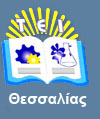 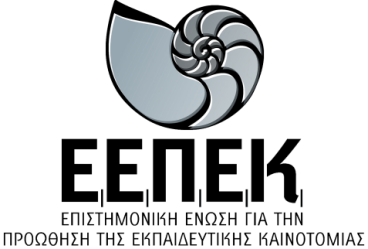 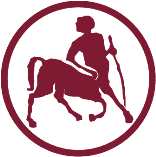 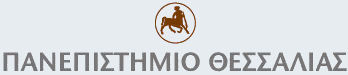 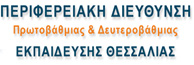 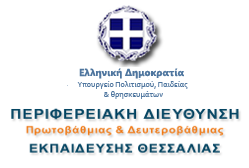 Θέμα: «Πρόσκληση στελέχωσης της Επιτροπής Κριτών»Αξιότιμοι κ. συνάδελφοιΌπως πιθανόν ήδη γνωρίζετε, στις 23, 24 και 25 Οκτωβρίου 2015, στη Λάρισα, θα πραγματοποιηθεί το 1ο Πανελλήνιο Συνέδριο για την Προώθηση της Εκπαιδευτικής Καινοτομίας, το οποίο διοργανώνει η Επιστημονική Ένωση για την Προώθηση της Εκπαιδευτικής Καινοτομίας (Ε.Ε.Π.Ε.Κ.) διοργανώνει σε συνεργασία με την Περιφερειακή Διεύθυνση Α/θμιας και Β/θμιας Εκπαίδευσης Θεσσαλίας, το Πανεπιστήμιο Θεσσαλίας (Παιδαγωγικά Τμήματα Δημοτικής εκπαίδευσης, Προσχολικής Εκπαίδευσης και Ειδικής Αγωγής) και το Τ.Ε.Ι. Θεσσαλίας (Σχολή Διοίκησης και Οικονομίας) και το οποίο τελεί υπό την αιγίδα του Υπουργείου Πολιτισμού, Παιδείας και Θρησκευμάτων.Η Συντονιστική Επιτροπή του συνεδρίου, απευθύνει πρόσκληση σε μέλη Δ.Ε.Π. και Ε.Π. (ΑΕΙ και ΤΕΙ), Σχολικούς Συμβούλους Α/θμιας και Β/θμιας εκπαίδευσης και εκπαιδευτικούς Α/θμιας και Β/θμιας εκπαίδευσης που είναι κάτοχοι μεταπτυχιακού διπλώματος και επιθυμούν να στελεχώσουν την Επιτροπή Κριτών του Συνεδρίου, να υποβάλλουν την αίτησή τους μέχρι Παρασκευή 8 Μαΐου 2015, είτε συμπληρώνοντας και στέλνοντας συνημμένα στο info@eepek.gr τα ακόλουθα στοιχεία:είτευποβάλλοντας ηλεκτρονικά αυτή τη φόρμα στο http://goo.gl/forms/B1oAZk4ueP Ημερομηνία: ……/……/2015Ο/Η αιτών/ούσαΘεματικές περιοχές εργασιώνΚαινοτόμες διδακτικές πρακτικές και μέθοδοι στον εκπαιδευτικό κλάδο ΠΕ01.Καινοτόμες διδακτικές πρακτικές και μέθοδοι στον εκπαιδευτικό κλάδο ΠΕ02.Καινοτόμες διδακτικές πρακτικές και μέθοδοι στον εκπαιδευτικό κλάδο ΠΕ03.Καινοτόμες διδακτικές πρακτικές και μέθοδοι στον εκπαιδευτικό κλάδο ΠΕ04.Καινοτόμες διδακτικές πρακτικές και μέθοδοι στους εκπαιδευτικούς κλάδους ΠΕ05-ΠΕ06-ΠΕ07.Καινοτόμες διδακτικές πρακτικές και μέθοδοι στον εκπαιδευτικό κλάδο ΠΕ08.Καινοτόμες διδακτικές πρακτικές και μέθοδοι στους εκπαιδευτικούς κλάδους ΠΕ09-ΠΕ13-ΠΕ18.Καινοτόμες διδακτικές πρακτικές και μέθοδοι στον εκπαιδευτικό κλάδο ΠΕ10.Καινοτόμες διδακτικές πρακτικές και μέθοδοι στον εκπαιδευτικό κλάδο ΠΕ11.Καινοτόμες διδακτικές πρακτικές και μέθοδοι στους εκπαιδευτικούς κλάδους ΠΕ12-ΠΕ17.Καινοτόμες διδακτικές πρακτικές και μέθοδοι στον εκπαιδευτικό κλάδο ΠΕ14.Καινοτόμες διδακτικές πρακτικές και μέθοδοι στον εκπαιδευτικό κλάδο ΠΕ15.Καινοτόμες διδακτικές πρακτικές και μέθοδοι στον εκπαιδευτικό κλάδο ΠΕ16.Καινοτόμες διδακτικές πρακτικές και μέθοδοι στους εκπαιδευτικούς κλάδους ΠΕ19-ΠΕ20.Καινοτόμες διδακτικές πρακτικές και μέθοδοι στους εκπαιδευτικούς κλάδους ΠΕ21-ΠΕ26.Καινοτόμες διδακτικές πρακτικές και μέθοδοι στον εκπαιδευτικό κλάδο ΠΕ23.Καινοτόμες διδακτικές πρακτικές και μέθοδοι στον εκπαιδευτικό κλάδο ΠΕ30.Καινοτόμες διδακτικές πρακτικές και μέθοδοι στον εκπαιδευτικό κλάδο ΠΕ32.Καινοτόμες διδακτικές πρακτικές και μέθοδοι στον εκπαιδευτικό κλάδο ΠΕ33.Καινοτόμες διδακτικές πρακτικές και μέθοδοι στον εκπαιδευτικό κλάδο ΠΕ34.Καινοτόμες διδακτικές πρακτικές και μέθοδοι στον εκπαιδευτικό κλάδο ΠΕ60.Καινοτόμες διδακτικές πρακτικές και μέθοδοι στον εκπαιδευτικό κλάδο ΠΕ70.Αξιοποίηση Τ.Π.Ε. στη διδασκαλία και τη μάθηση (εκπ/κό λογισμικό, διαδίκτυο κ.λπ.).Ειδική Αγωγή (σε όλες τις εκπαιδευτικές βαθμίδες).Εκπαίδευση Ενηλίκων.Εκπαιδευτική Ψυχολογία.Αξιολόγηση στην Εκπαίδευση.Οργάνωση και Διοίκηση της Εκπαίδευσης.Εκπαιδευτική Ρομποτική και Τεχνολογία.Επιμόρφωση των εκπαιδευτικών.Θέματα Εκπαιδευτικής Πολιτικής.Ιστορία και Κοινωνιολογία της Εκπαίδευσης.Καινοτόμες δράσεις στην Εκπαίδευση.Εκπαίδευση και Σχολικές Δραστηριότητες.Εκπαιδευτική Έρευνα.Φιλοσοφία της Εκπαίδευσης.Εκπαίδευση και Ευρωπαϊκά Προγράμματα.Διαπολιτισμική Αγωγή.Τέχνη και Εκπαίδευση.Συμβουλευτική στην Εκπαίδευση και Επαγγελματικός Προσανατολισμός.ΟνοματεπώνυμοΚλάδος-ΕιδικότηταΤίτλος μεταπτυχιακού ή διδακτορικούΘέση εργασίαςE-mailΈχω αρθρογραφήσει σε περιοδικά ή/και συνέδρια (με σύστημα Κριτών) Ναι  /  Όχι (διαγράψτε ανάλογα) Έχω συμμετάσχει σε Επιτροπές Κριτών άλλων συνεδρίωνΝαι  /  Όχι (διαγράψτε ανάλογα) Θεματικές περιοχές εργασιών όπου επιθυμώ να κρίνω εργασίες (δεν υπάρχει περιορισμός)(παρατίθενται με ακρίβεια στην επόμενη σελίδα, π.χ. Νο2:Καινοτόμες διδακτικές πρακτικές και μέθοδοι στην ειδικότητα ΠΕ02 ή Νο25:Εκπαίδευση Ενηλίκων)